                  Liceo Max Salas Marchán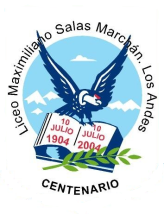                    Depto. LenguajePLAN LECTOR “NO PASÓ NADA” Antonio SkármetaNIVEL II MEDIOFECHA DE ENTREGA 08 DE MAYO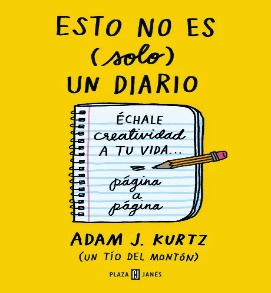 Aprendizaje esperado: Que el estudiante sea capaz de analizar e interpretar los contextos generales de la obra literaria a través de la creación de un diario de vida del protagonista de la obra, donde se describe, se argumenta y exponen los contextos más relevantes de la obra literaria. INTRUCCIONESLee atentamente las instrucciones para la creación del informe (DIARIO DE VIDA) Crear un diario de vida del protagonista de la obra literaria en formato Word.El diario de vida se construirá en dos columnas, el tamaño de letra es 14 para las explicaciones, tipo de letra a elección, tamaño de hoja A 4.El diario de vida tendrá que llevar una portada con un nombre creativo, nombre del estudiante y curso e imagen alusiva a la temática del libro.En la segunda página se realizará una descripción del protagonista, destacando sus cualidades más relevantes, explicar cómo fue creciendo en el texto literario, cómo se relaciona con sus pares y fundamentar por qué el papi lo consideró un proselitista.En las siguiente página a través de una imagen sintetizar cómo enfrenta la familia el exilioLuego, explicar ¿Cómo enfrenta la familia del protagonista el exilio en Alemania? ¿Qué diferencia hay entre los hijos y los padres? ¿Quién logró acostumbrarse más rápido, a qué se debe?En la página 4 Narrar y explicar el por qué el protagonista llegó a pelear con Michael, ¿Qué consecuencias le hubiese traído si hubiese sido delatado por el hermano? Incluir una imagen de dicho momento.En la página 5 explicar cuáles son las principales complicaciones que tiene el protagonista en el amor, en el colegio y con sus padres.FECHA DE ENTREGA POR CORREO 08 DE MAYO.                  Liceo Bicentenario Max Salas Marchán                   Depto. LenguajeRUBRICA DIARIO DE VIDA NO PASÓ NADANOMBRE ESTUDIANTE: 							CURSO:			Observaciones Generales…………………………………………………………………………………………………………¡EVALÚA TU TRABAJO!Instrucción: Marca con X el emoticón según corresponda, luego cuenta los niveles de logro.CURSOSCORREO ELECTRÓNICO PROFESOR2°Avalentinavargas@maxsalas.cl2°Bkarinaguajardo@maxsalas.cl 2°Cvalentinavargas@maxsalas.cl2°Dmacarenamarambio@maxsalas.cl 2°Emarcoseduardo.ahumada@gmail.com   2°Fmarcoseduardo.ahumada@gmail.com   2°GProf.franciscorodriguez@gmail.com 2°HMacarenamarambio@maxsalas.cl CRITERIOSINDICADORESINDICADORESINDICADORESPuntaje5 EXCELENTE3 BUENO2 REGULAR1.PortadaLa portada presenta todos los elementos solicitados: nombre creativo y alusivo a la temática del texto, imagen acorde al título propuesto, nombre y curso del estudiante. La portada presenta los elementos solicitados: el nombre es creativo, pero, no es alusivo a la temática del texto o la imagen no es acorde al título propuesto, nombre y curso del estudiante.La portada presenta alguno los elementos solicitados: el nombre no es creativo y no es alusivo a la temática del texto, la imagen es acorde al título propuesto, nombre y curso del estudiante.2. Descripción  del protagonista La descripción del protagonista es detallada con a lo menos 4 características. Hay una explicación detallada y con fundamento del crecimiento de éste, cómo se relaciona con sus pares y se fundamenta el porqué es proselitista. La descripción del protagonista tiene entre 3 y 2  características. Hay una explicación poco clara y sin detalles fundamentales del crecimiento de éste, cómo se relaciona con sus pares y   no se fundamenta de manera clara el porqué es proselitista.La descripción del protagonista tiene una característica.Hay una explicación sin claridad y sin fundamento del crecimiento de éste, cómo se relaciona con sus pares y no hay fundamentos que justifiquen el porqué es proselitista.3. Imagen del exilioLa imagen refleja y sintetiza los sentimientos y emociones que tiene la familia al vivir en el exilioLa imagen refleja y sintetiza de manera parcelada los sentimientos y emociones que tienen algunos personajes de la familia al vivir en el exilio. La imagen no refleja ni sintetiza los sentimientos y emociones que tiene la familia al vivir en el exilio.4. Fundamen-tación del exilio La fundamentación responde a las tres preguntas solicitadas de manera clara, precisa y contundente.  La fundamentación responde a dos de las preguntas solicitadas de manera clara, precisa y contundente.La fundamentación responde a las tres preguntas solicitadas, pero no son claras, precisas ni contundentes. La fundamentación responde a una de las preguntas solicitadas de manera clara, precisa y contundente.La fundamentación responde a las tres o dos  preguntas solicitadas, pero no son claras, precisas ni contundentes y hay errores de conceptos,5. Fundeman-tación pelea con Michael La fundamentación responde a los dos puntos solicitados de manera clara, precisa y contundente. Además, incluye la imagen que sintetiza dicha discusión. La fundamentación responde a los dos puntos solicitados, pero es poco clara, no precisa en la situación específica.  Además, incluye la imagen que sintetiza dicha discusión.La fundamentación responde a uno de los dos puntos solicitados de manera clara, precisa y contundente. No incluye imagen. O La fundamentación responde a los dos puntos solicitados sin claridad, no es preciso ni contundente. Además, incluye la imagen que sintetiza dicha discusión.6. Complica-ciones del protagonistaSe explican las tres complicaciones del protagonista con ejemplos y citas del libro. El argumento es claro y preciso en los tres puntos. Se explican las tres complicaciones del protagonista sin ejemplos y citas del libro. El argumento es poco claro y preciso en los tres puntos.OSe explican dos de las tres complicaciones del protagonista con ejemplos y citas del libro. El argumento es claro y preciso en dos de los tres puntos. Se explican las tres complicaciones del protagonista sin ejemplos ni citas del libro. El argumento no tiene claridad ni precisión en los  tres puntos. O Se explica una de las tres complicaciones del protagonista con ejemplos y citas del libro. El argumento es claro y preciso en el punto.7. OriginalidadEl diario de vida ocupa estrategias comunicativas originales que llaman la atención e invitan a leerlo, siendo además comprendido por todos.El diario de vida ocupa estrategias comunicativas poco originales por lo tanto no son llamativas para la comprensión de todos. El diario de vida ocupa estrategias comunicativas sin originalidad, no llaman la atención, por tanto, imposibilitan la comprensi8. Redacción y ortografía El diario de vida tiene una buena redacción y presenta hasta 5 faltas ortográficasEl diario de vida presenta una redacción con problemas de coherencia. Presenta hasta 10 faltas ortográficas.El diario de vida presenta una redacción con problemas de coherencia y cohesión. Presenta sobre 10 faltas ortográficas.Puntaje total40Puntaje obtenidoNotaAUTOEVALUACIÓNAUTOEVALUACIÓNAUTOEVALUACIÓNAUTOEVALUACIÓNINDICADORESNIVELES DE LOGRONIVELES DE LOGRONIVELES DE LOGROINDICADORESLOGRADOMEDIANAMENTE LOGRADOPOR LOGRARLeen atentamente todas las indicaciones entregadas en la pauta:InstruccionesAspectos generales y particularesRúbricaObservaciones generales.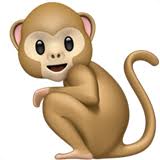 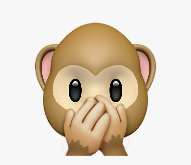 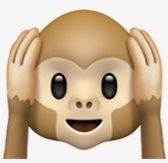 Planifican sus trabajos en diferentes etapas y distribuyen las tareas en el tiempo.Emplean las herramientas que ofrecen los medios digitales para llevar a cabo sus trabajos, por ejemplo, documentos en línea, videos, etc.Investigan sobre otras culturas que aparecen mencionadas en los textos leídos, ya sea de otras épocas o del mundo actual.Investigan buscando información y seleccionándola de manera rigurosa.Revisan las partes de sus trabajos corrigiendo errores presentes en referencias bibliográficas, índices, citas y otros.Mejoran las tareas y trabajos realizados para lograr óptimos resultados.Observaciones:Observaciones:Observaciones:Observaciones: